SCHOLARSHIP FORMThis scholarship is for $100.  It will cover the cost of the Wasatch Adaptive Sports Bowling Program for 2018/2019.Participant InformationParent/Guardian InformationSignatureI understand that this activity is purely voluntary and I expressly agree and promise to accept and assume all of the risks existing in this activity.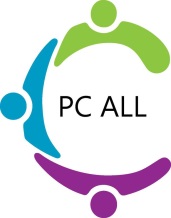 PC ALL, INC.Participant Full Name:Date:LastFirstM.I.Address:Street AddressApartment/Unit #CityStateZIP CodeParticipant Age:Disability:Full Name:LastFirstAddressStreet AddressApartment/Unit #CityStateZIP CodePhone:EmailSignature:Date: